地理模拟试卷三（考试时间：30分钟；满分：100分）一、选择题（下列各题的选项中，只有一个最符合题意。每小题2分，共60分）读图2-2-2，回答1～2题。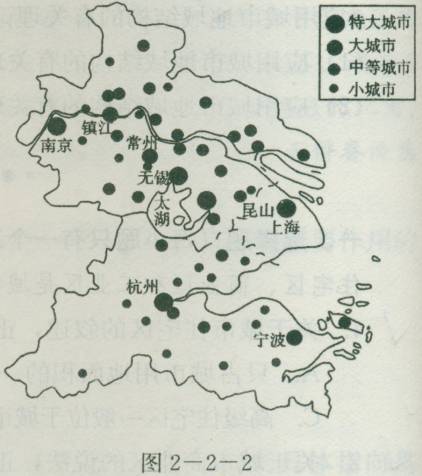 1．关于图示地区城市等级、服务功能和服务范围的叙述，正确的是（   ）。   A．昆山的城市等级比常州高     B．无锡的服务范围比镇江大   C．宁波的服务功能比杭州齐全   D.小城市数量最少2．图示地区城市化对自然地理环境的影响有（   ）。    ①温室气体排放多，出现“热岛”现象    ②改变局部大气环流，使降水减少    ③城市建筑物面积扩大，增加了生物多样性    ④城市建设使地面径流汇集速度加快   A.①②     B.③④      C.①④     D.②③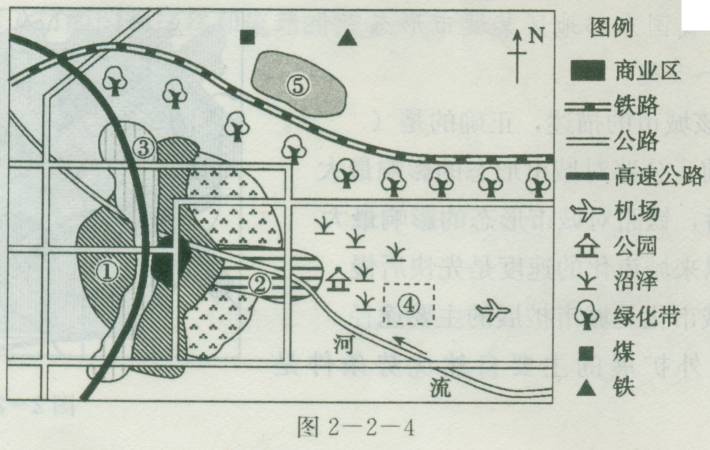     图2-2-4是某城市空间结构图，读图回答3～4题。3．该城市的空间结构模式是（   ）。   A同心圆模式        B.扇形模式  C．多核心模式      D .田园城市模式4．下列说法中，正确的是（   ）。  A.①③是低级住宅区  B.④处宜布局钢铁工业  C.②是高级住宅区               D.⑤处宜布局高新技术产业    图2-2-5是楼层高度与距市中心距离关系示意图，读图回答5～6题。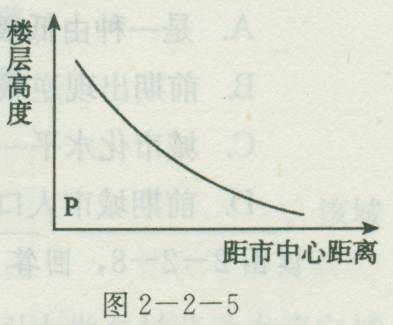 5．图示规律形成的主导因素是（   ）。  A.环境质量         B.交通条件  C.地租高低         D.建筑水平6．在P区域常形成（   ）。  A.中心商务区        B.工业区  C.住宅区            D.高科技产业区   图2-2--6是某城市温度与建成区面积、城市人口变化关系图，读图回答7～8题。7．与图中信息相符的是（   ）。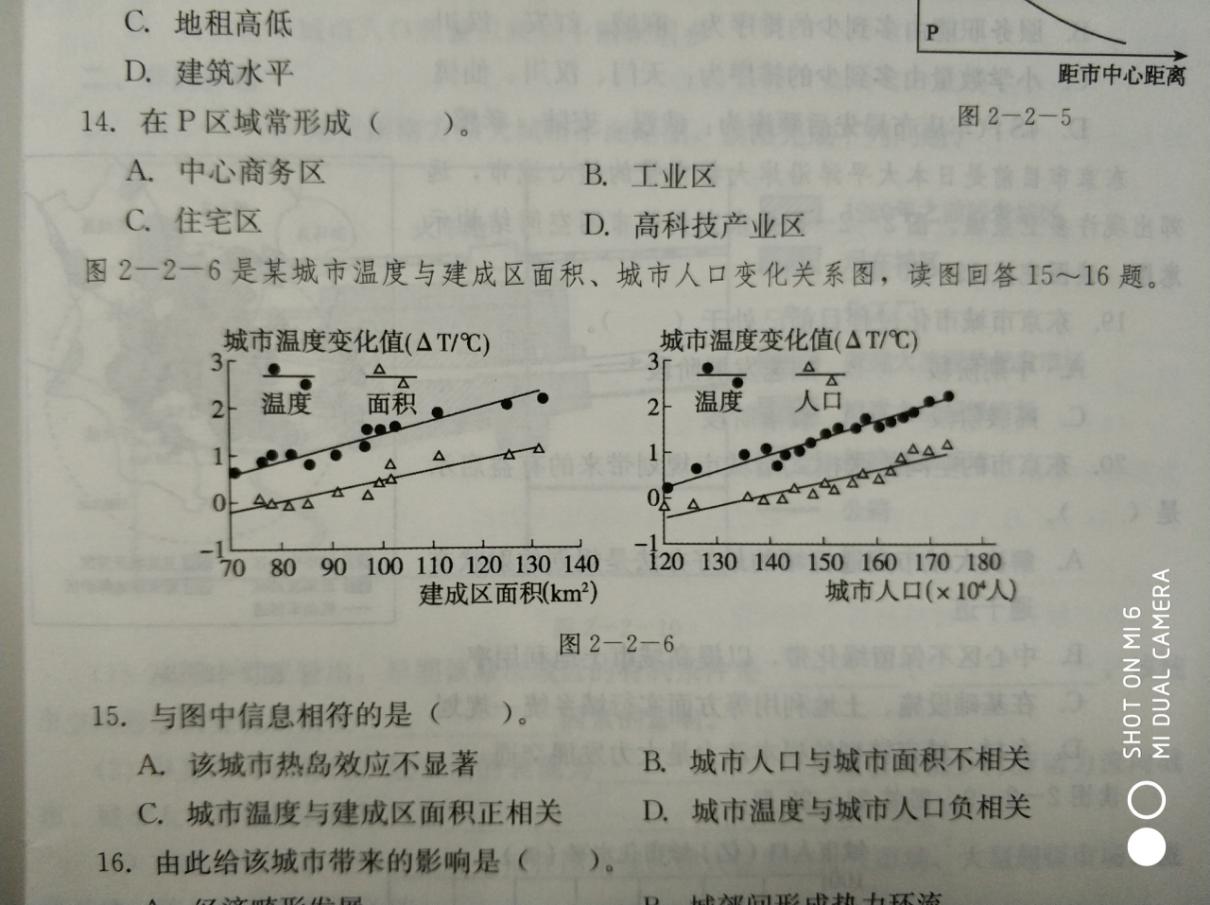   A.该城市热岛效应不显著           B.城市人口与城市面积不相关      C.城市温度与建成区面积正相关     D.城市温度与城市人口负相关8．由此给该城市带来的影响是（   ）。  A.经济畸形发展      B.城郊间形成热力环流    C.工业高速发展     D.城市环境恶化图2—2—7是武汉城市圈示意图，读图回答9～10题。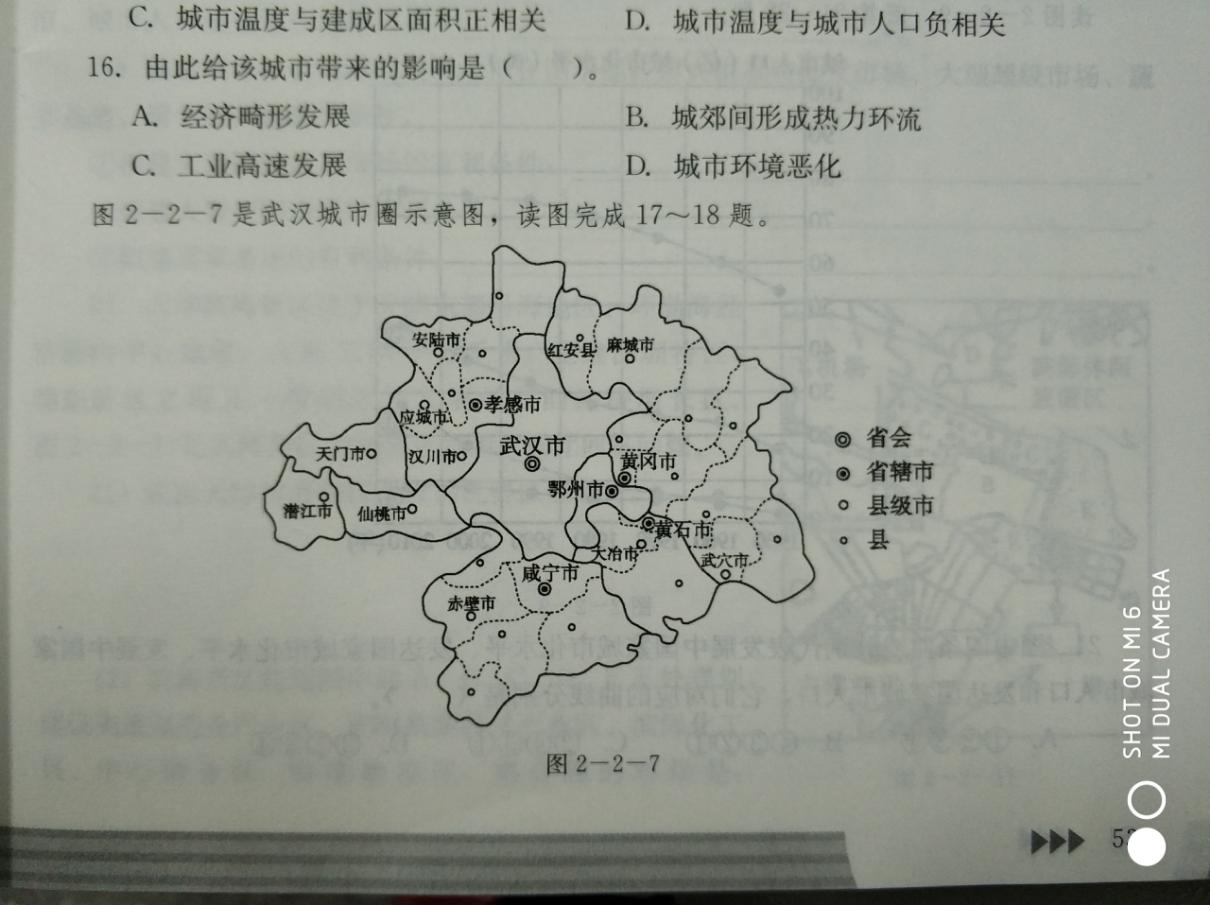 9．该城市圈中城市等级有(  )。A．一级       B．二级      C．三级       D．四级10．该城市圈体系中(  )。A．服务范围由大到小的排序为：武汉、咸宁、赤壁          B．服务职能由多到少的排序为：麻城、红安、汉川    C．小学数量由多到少的排序为：天门、汉川、仙桃                D．4S汽车店布局先后顺序为：武汉、安陆、孝感山东省烟台市郊区某村，利用塑料大棚生产蔬菜，并同时开办了养猪场，如图2-3-1所示。据此完成11～13题。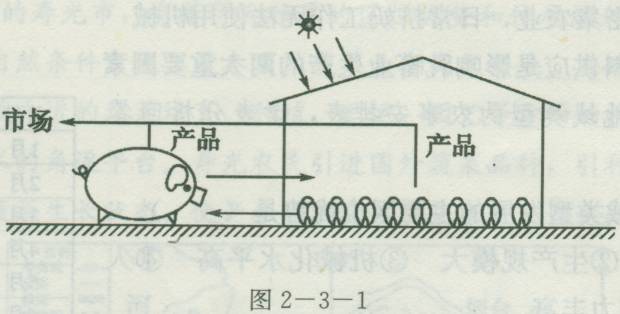 11、利用塑料大棚种植蔬菜可以改善（   ）。 A.光照条件        B.热量条件        C．降水条件        D.土壤条件12.该村农业区位选择的主导因素是（   ）。   A.市场        B.交通        C.政策        D.技术13．大栩中生产出来的蔬菜，质量略逊于自然状态下生长的蔬菜，原因是大棚中的环境与自然状态相比（   ）。   A.光照太强       B.热量不足      C.日温差较小      D.年温差较大    改革开放后，我国的农业生产发生了翻天覆地的变化，人民的生活水平不断提高。图2-3-2表示某种农产品生产和销售的一般模式。读图完成14～15题。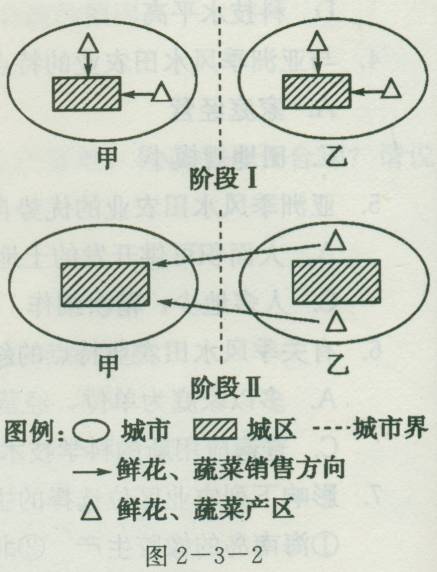 14．阶段I鲜花和蔬菜产区的主要区位因素是（   ）。   A．地势平坦          B.气候优越   C.距城区近            D.水源充足15．阶段II鲜花和蔬菜产区区位变化的主要原因是（   ）。   A．城市用地规模的扩大   B．城市人口的增加   C．便利的交通及保鲜、冷藏技术的发展   D.城市居民收人的提高    珠江三角洲曾是我国重要的商品粮、桑蚕和蔗糖基地，但这些已成为历史。传统的“桑基鱼塘”变成“杂基鱼塘”，基面改种象草或蔬菜、花卉、水果，大量的农田变成了果园、花卉基地、无公害蔬菜基地、特种禽畜渔业养殖场。据此回答16～17题。16．珠江三角洲的基塘生产属于（   ）   A．季风水田农业      B．乳畜业      C．混合农业      D.商品谷物农业17．珠江三角洲传统的“桑基鱼塘”转向“杂基鱼塘”，这种变化主要是（   ）   A．农业技术改进   B．劳动力的转移   C．市场需求的变化    D.自然条件改变18．阿根廷的大牧场放草场可持续发展的主要原因是（   ）。  A．地表水供应充足  B．牲畜全部食用种植的饲料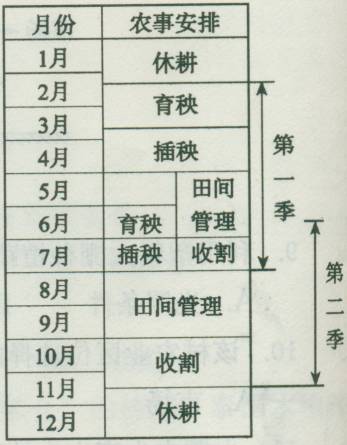   C．饲养和培育良种牛  D．围栏放牧、划区轮牧    右表是某种农业地域类型的农事安排表，读表分析回答19～20题。19．该种农业地域类型发展的主要区位优势是（   ）。  ①雨热同期     ②生产规模大   ③机械化水平高    ④人口稠密，劳动力丰富  A.①④      B.①③      C.③④      D.①②20．不同地区，插秧的时间不同。如农谚所言，广东是“清明谷雨时，插田莫迟疑”，四川为“立夏小满正栽秧”，江苏则为“立夏浸种，芒种栽秧”。造成这种差异的主要因素是（   ）。  A．气候           B.水文          C.地形            D．植被右表为世界钢铁工业发展过程中每炼l吨钢所需原料、燃料的变化资料。据表完成21～22题。21．19世纪初，钢铁企业为提高经济效益，布局靠近(    )。   A．原料地       B．燃料地       C．销售市场       D．交通枢纽22．20世纪80年代以来，某钢铁企业在布局上选择图2-4-4中最适宜的点是(    )。       A．甲地        B．乙地        C．丙地        D．丁地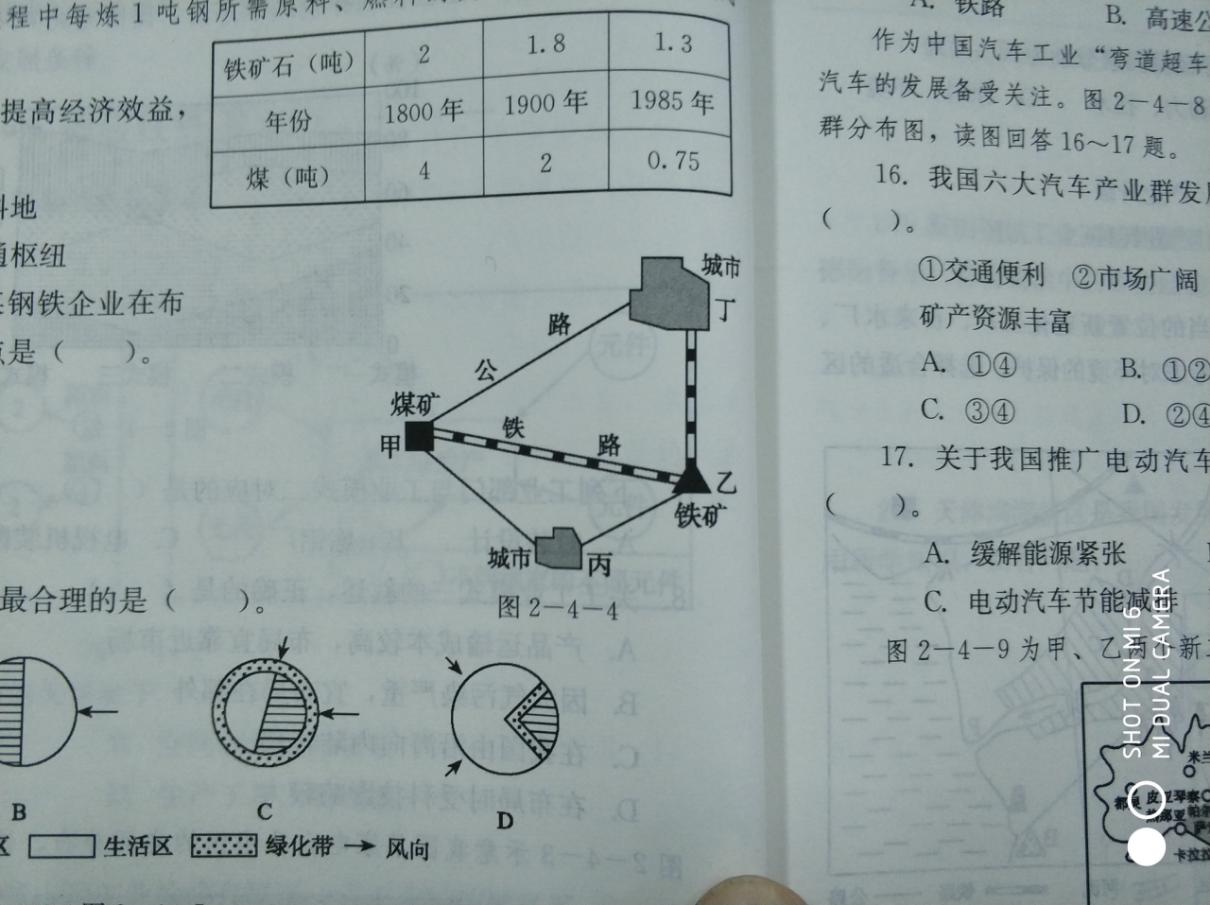 23．下面四幅工业区位图中，最合理的是（   ）。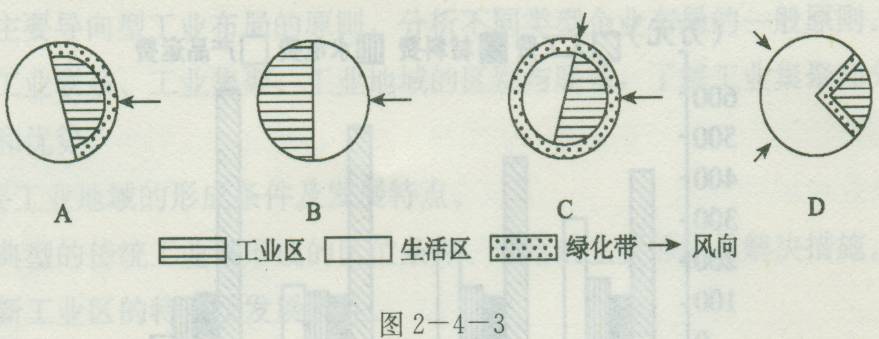    图2-4-6是某城市建成区现状示意图，图2-4-7是该城市3个年份建成区扩展示意图，箭头表示河流流向。读图并结合所学知识，完成24～25题。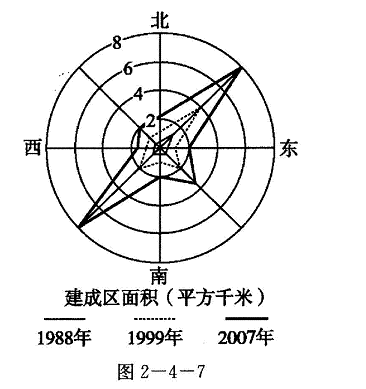 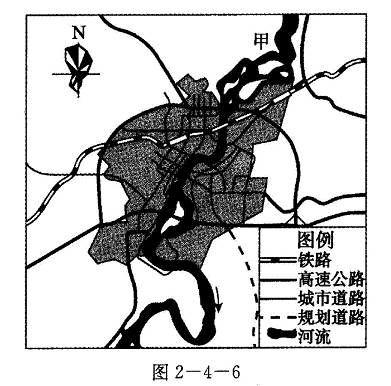 24.据图判断，该城市的空间扩展方向主要是(    )。  A．南北方向         B东西方向  C．东北一西南方向    D．西北一东南方向25.影响该城市空间扩展方向的最主要因素是(    )。  A．铁路    B．高速公路    C．风向    D．河流作为中国汽车工业“弯道超车”的最好机会，电动汽车的发展备受关注。图2-4-8是我国六大汽车产业群分布图，读图回答26~27题。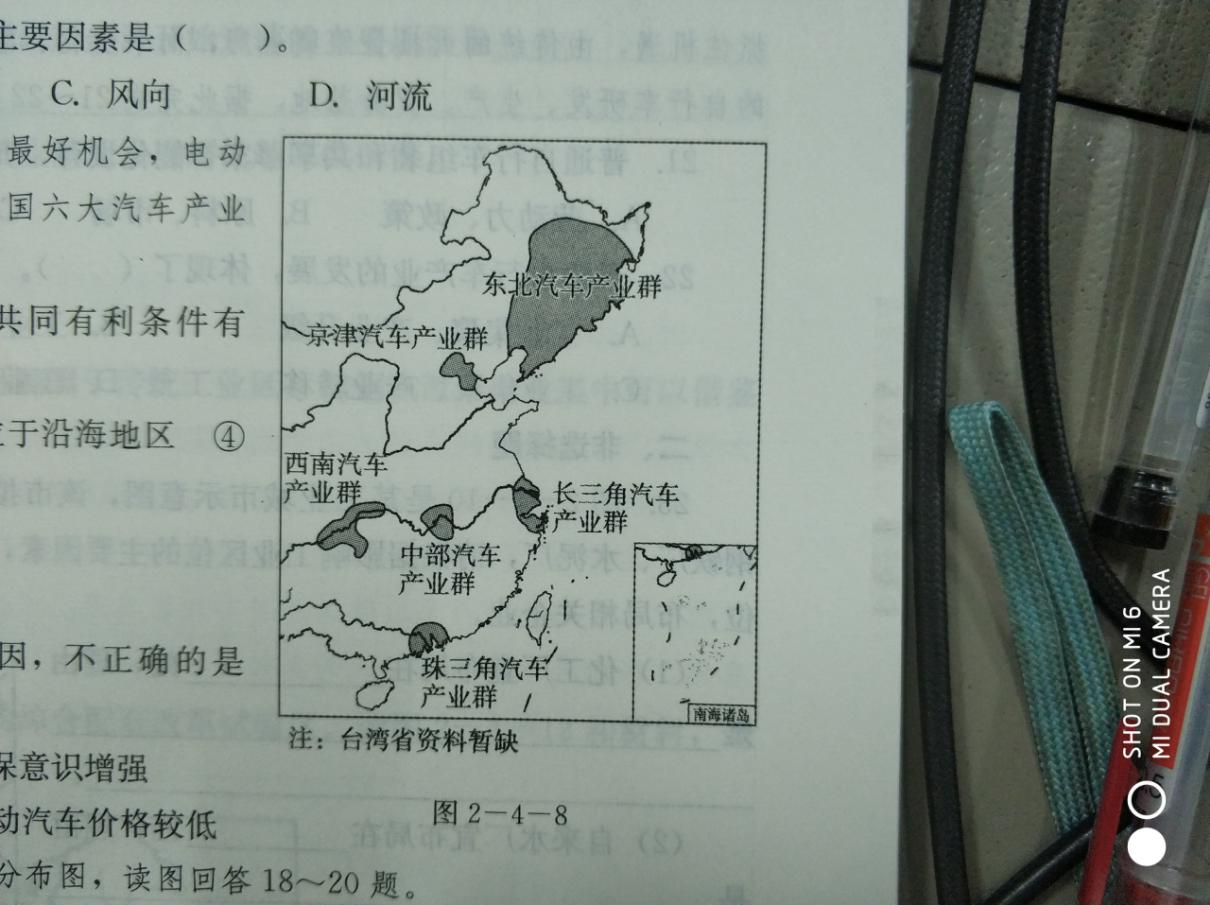 26.我国六大汽车产业群发展的共同有利条件有(    )。①交通便利  ②市场广阔   ③位于沿海地区  ④矿产资源丰富  A．①④   B．①②    C．③④    D．②④27．关于我国推广电动汽车的原因，不正确的是（   ）。    A．缓解能源紧张             B.环保意识增强    C．电动汽车节能减排          D．电动汽车价格较低 图2-4-5为甲、乙两个新工业区分布图，读图回答28～30题。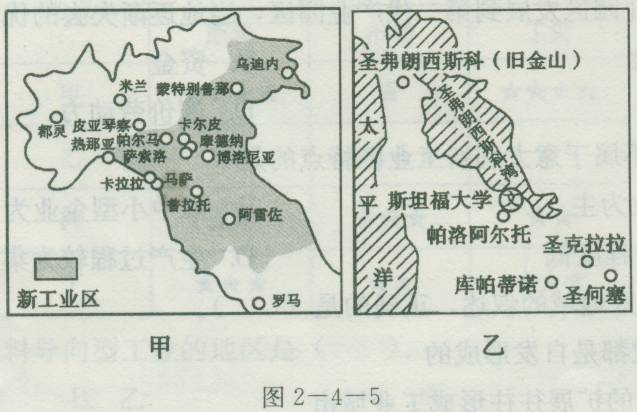 28．下列有关甲、乙新工业区的叙述，正确的是（   ）。   A.均为技术导向型工业           B.产品都以内销为主 C.都以中小型企业为主           D.轻重工业都很发达29．关于甲图中新工业区的叙述，正确的是（   ）。①资本集中程度低         ②从业人员具有高水平的知识和技能③以轻工业为主           ④研究开发费用在销售额中所占比例高    A.①③       B.②③       C.①④       D.②④30．乙工业区与九州岛、慕尼黑、苏格兰等高技术工业区比较，其发展快的特殊条件（   ）。    A．知识密集，人才集中           B.交通便捷    C.军事订货多                     D.环境优美班级               姓名              座号           成绩            一、一、选择题（下列各题的选项中，只有一个最符合题意。每小题2分，共60分）二、非选择题（40分）31．图2-2-9是我国南方某大城市平面略图，读图完成下列问题（22分）。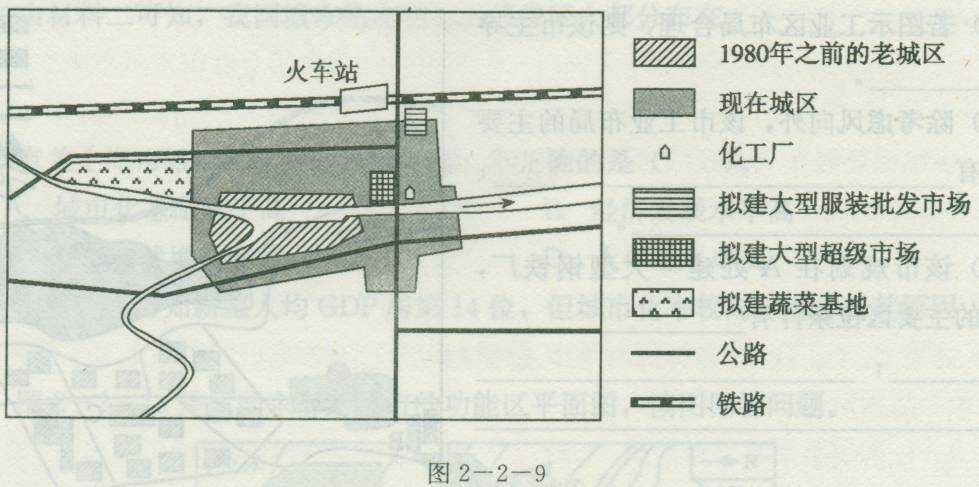   (1）从图中可以看出，早期该城市城区的有利条件是                        、                           。该城市空间形态的变化明显受                 因素的影响。（6分）   (2）从图中可以看出，城市化的表现为                                  。（2分）吸引大批乡村劳动力流向城市、城市人口迅速增长的原因是                                                                                                                （2分）。  (3)随着城市社会经济的发展，拟在图示地区建大型服装批发市场、大型超级市场、蔬菜基地。请分析其选址的条件。①拟建大型服装批发市场的有利条件（4分）：                                                                                                                            。②拟建大型超级市场的有利条件（4分）：                                                                                                                                  。③拟建蔬菜基地的有利条件（4分）：                                                                                                                                    。32.图2-3-7是千烟洲位置图，图2-3-8是千烟洲立体农业示意图，读图及相关材料，回答下列问题。   千烟洲位于江西省，20世纪80年代以前，千烟洲一直以河谷的水稻生产为主，水土流失严重。20世纪80年代以来，千烟洲从河谷农业转向了生态立体农业，在国家政策的大力扶持下，引入先进的柑橘生产技术，发展成为全国著名的柑橘生产基地。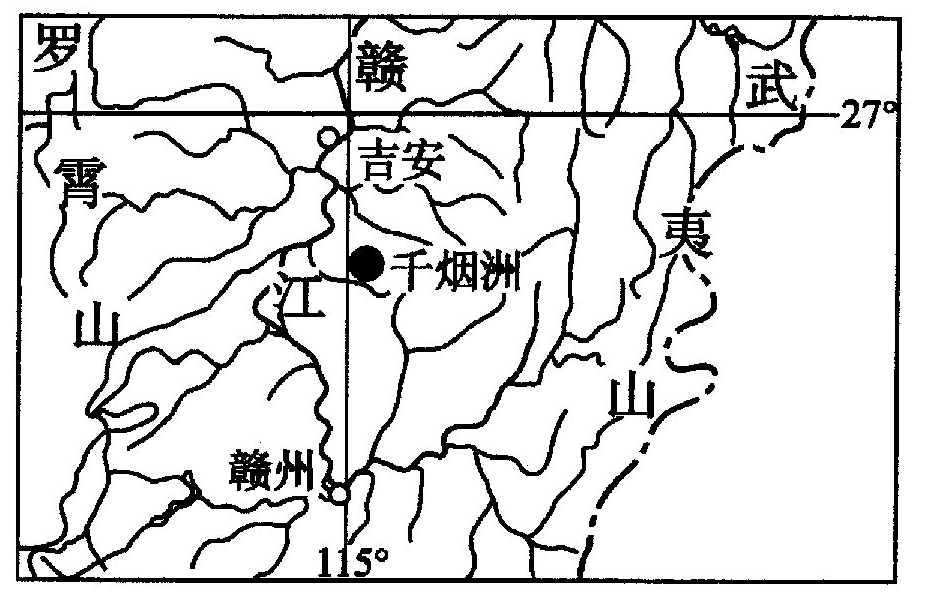 图2-3-7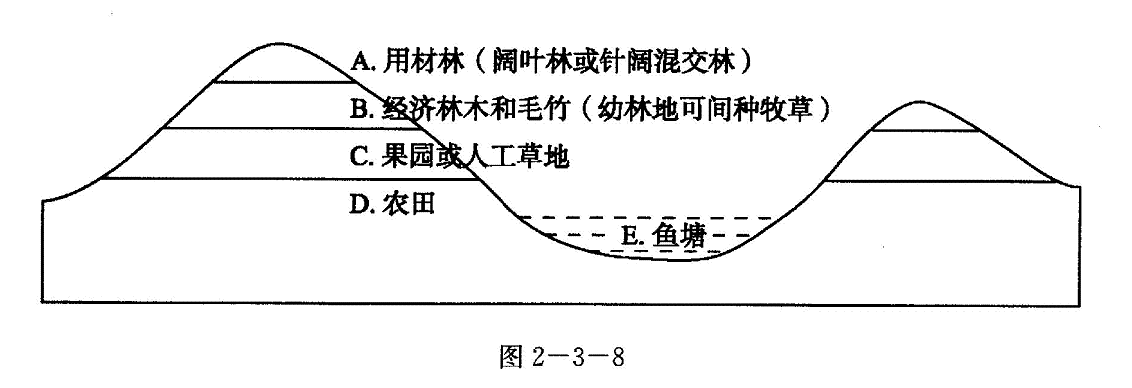 图2-3-8(l)千烟洲地处五带中的       带；从流域上看，千烟洲地区属于        流（4分）域。(2)该地区发展水稻种植业的不利自然条件有              、                等（任答两项）（4分）。(3) 20世纪80年代初，千烟洲地区农业发展面临严重的水土流失问题，其主要人为原因是                                                   （2分）。(4)千烟洲适宜柑橘种植，但直到20世纪80年代以后才发展成为著名的柑橘生产基地，导致其变化的主要社会经济条件有                、                 （4分） 。(5)读图2-3-8，以E为例，说出其因地制宜发展农业的具体措施及带来的好处（4分）。地理模拟试卷三参考答案1B   、 2C   、  3B  、   4C 、   5C 、  6A  、7C    、8B   、 9D   、 10A  11B 、 12A 、 13C 、14C 、15C  、16C 、17C 、 18D  、19A 、 20A  21 B 、 22B 、23D 、 24C  、25D  、26B  、27D 、 28 C、 29A 、30C31．(1)水运便利    取水方便    交通（6分） (2)城市用地规模扩大   城市有较多的就业机会和较好的生活条件（4分）     (3)①靠近铁路、公路，交通便利；位于郊区，地租便宜（4分）②接近市中心，市场广阔；靠近公路，交通便（4分）利③靠近河流，水源充足；靠近城市，市场广阔；靠近公路，交通便利（4分） 32．(])北温   长汀(赣江) （4分）   (2)土壤贫瘠    低山、丘陵面积大(季风气候降水变率大，旱涝频发)  （4分）  (3)过度樵采等不合理开垦（2分） (4)政策支持   技术改进(市场广阔，交通改善) （4分）   (5) E．沟谷洼地：新建、扩建原有水塘，在水塘养鱼（2分）。既获得经济效益 ，又保护和灌溉农田（2分）。铁矿石(吨)21.81.3年份1800年1900年1985年煤(吨)420.75123456789101112131415161718192021222324252627282930